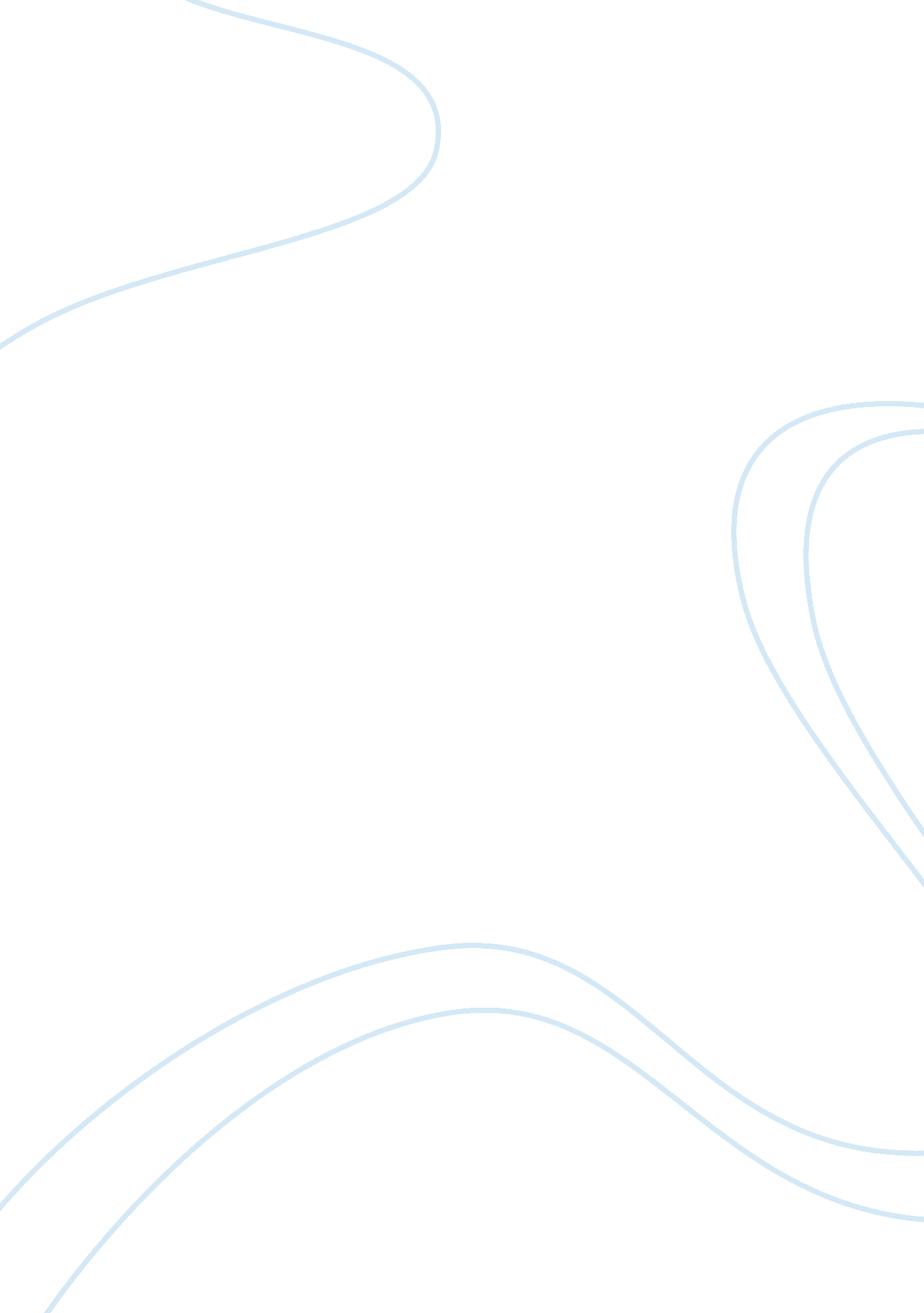 Free nurse rounds: do hourly nurse rounds increase patient satisfaction and safet...Law, Security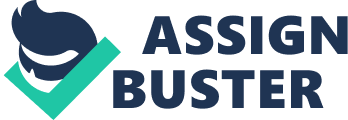 In recent years, scholars, academicians, and scholars have shown an overwhelming amount interest in studying the effectiveness of using hourly nurse rounds as a way of improving patient outcomes (Saleh, B., Nusair, Zubadi, Shloul, & Saleh, S., 2011). In an attempt to study the hypothesis that hourly nurse rounds increases satisfaction and safety levels among hospitalized patients, this research proposal paper will seek to address the question: “ Do Hourly Nurse Rounds Increase Patient Satisfaction and Safety?” The project will take a persuasive stance guided by an intensive literature search for evidence. The specific purpose of the paper is to consolidate support for the development and implementation of hourly nurse round programs for hospitalized patients. The specific target audience for the study primarily involve nursing care providers and patients who sometimes find themselves confined to the hospital because of receiving treatment. The general target audience encompasses stakeholders such as hospital administrators, patients’ family, health care agencies and institutions that are potentially interested in the improved welfare of hospitalized patients (Fritts, 2013). This paper will take a look at some of the different ways to improve the participation and commitment of nursing staff in hourly rounding programs and evaluate whether that would lead to greater success rates in hourly nurse round programs for hospitalized patients. 
Nurse Rounds: Do Hourly Nurse Rounds Increase Patient Satisfaction and Safety? 
This research study set out to determine if hourly nurse rounding is an effective strategy for improving satisfaction and safety levels of hospitalized patients. A controlled clinical trial involving a group of 150 patients staying in a hospital ward was conducted to achieve the objectives of the study. Introduction Understanding the significance of nursing care roles 
Need to increase the engagement of nursing practitioners 
A Look at epidemiological data 
Method 
Study design 
Data collection techniques 
Data analysis 
Results 
Findings of the study 
Discussion 
Implications for nursing practice 
Conclusion and way forward References: a comprehensive list of 14 academic and scholarly material will be used for the study. References 
Fritts, M. (2013). Fall prevention in skilled nursing facilities. Phoenix, AZ: Grand Canyon University. 
Saleh, B. S., Nusair, H., Zubadi, N. A., Shloul, S. A., & Saleh, U. (2011). The Nursing rounds system: Effect of patient’s call light use, bed sores, fall and satisfaction level. International Journal of Nursing Practice, 17, 299-303. doi: 10. 1111/j. 1440-172X. 2011. 01938. x 